Конкурсное заданиеПрофессиональной олимпиады «Дорога к мастерству»с элементами соревнований Junior Skillsпо компетенции: графический дизайнУТВЕРЖДАЮ  главный эксперт Горюнова О.Н.СОГЛАСОВАНО технический координатор Войнова Н.А.Ачинск, 2017Регламент конкурса и общее описание заданияСодержание задания.Тема конкурсного задания: «Коллекционная марка». Участникам конкурса младшей возрастной группы (12-13 лет) необходимо представить почтовую марку, участники конкурса старшей возрастной группы (14-16 лет) должны представить афишу-приглашение на выставку марок и почтовую марку, работы необходимо выполнить средствами графического редактора Adobe Photoshop.Время выполнения заданий.На выполнение задания отводится 2 часа.Вводный инструктаж для участников 30 мин.Общее время нахождения на площадке 2,5 час.Возрастные категорииКонкурс проводится для обучающихся в возрасте 12+Порядок выполнения задания:Участник должен: разработать концепцию своей работы;выполнить эскиз в графике;выполнить поиск цветографического  решения.Особенности выполнения заданияМладшая возрастная группа.Разработка почтовой марки.Состав и форма подачи конкурсных материалов:1 лист – почтовая марка (печатные листы формат А-6 горизонтальный);электронная версия разработки.Старшая возрастная группа.Афиша и почтовая марка должны быть разработаны в едином стиле.Состав и форма подачи конкурсных материалов:1) 1 лист  – тематический плакат АФИША (печатные листы формат А-4 вертикальный);электронная версия разработки.2) 1 лист – почтовая марка (печатные листы формат А-6 горизонтальный);электронная версия разработки.Конкурсант получает набор шрифтов и набор иллюстративного материала, выполняет задание в программе Adobe Photoshop CS4, сохраняет макет в необходимом формате. По условиям конкурса запрещается использовать дополнительные программы, мобильные телефоны, фото/видео устройства, карты памяти и другие носители информации, внутренние устройства памяти в собственном оборудовании. Все материалы, принесенные конкурсантами, экспертами на наличие внутренних запоминающих устройств. В случае обнаружения материалы будут изыматься.Профессиональные компетенции для выполнения задания.выбрать идею, которая может быть воспроизведена в отведенное время;выбрать цвета, связанные с оригинальной идеей и потребителем на которого рассчитан продукт;выбрать формат оформления издания, чтобы сделать его читаемым и последовательным; использовать и размещать элементы графики  сбалансированной композиции; создавать оригинальный фотомонтаж или фон с использованием растровой основы; создавать визуальные и специальные эффекты на изображениях;  создавать специальные элементы дизайна; настраивать разрешение и цветовой режим изображения; организовывать собственную деятельность,выбирать типовые методы и способы выполнения профессиональных задач,осуществлять поиск и использование информации, необходимой для эффективного выполнения профессиональных задач;осуществлять художественное эскизирование и выбор оптимальных изобразительных средств.Общие требования по охране трудаУчастники должны знать и строго выполнять требования по охране труда и правила внутреннего распорядка во время проведения конкурса. На конкурсном участке необходимо наличие аптечки.За грубые нарушения требований по охране труда, которые привели к порче оборудования, инструмента, травме или созданию аварийной ситуации, участник отстраняется от дальнейшего участия в конкурсе.Приблизительные критерии оценкиО - объективная оценка С - судейская оценка Примечания.При равном количестве баллов преимущество отдается участнику, выполнившему задания быстрее.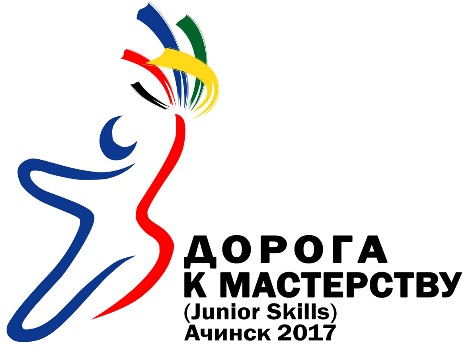 ТипоценкиНазвание критерияМакс. оценкаОКачество прорисовки и детализация проекта 0 – 5ОВладение программными средствами.0 – 5ООрганизованность и аккуратность при проведении проектной работы. 0 – 5ОСоответствие указанным/заданным размерам изображений0 – 5ОСоответствие номенклатуре (создание всех элементов указанных в задании)0 – 5Итого максимальный балл за объективные критерии25СУникальность, современность.0 – 5 ССтилистическая целостность.0 – 5СХудожественная образность и выразительность0 – 5Итого максимальный балл за субъективные критерии:15Итого баллов за «моделирование»:40